ČAROVNIK GREGA: OD GLAVE DO PETA (3-5 LET)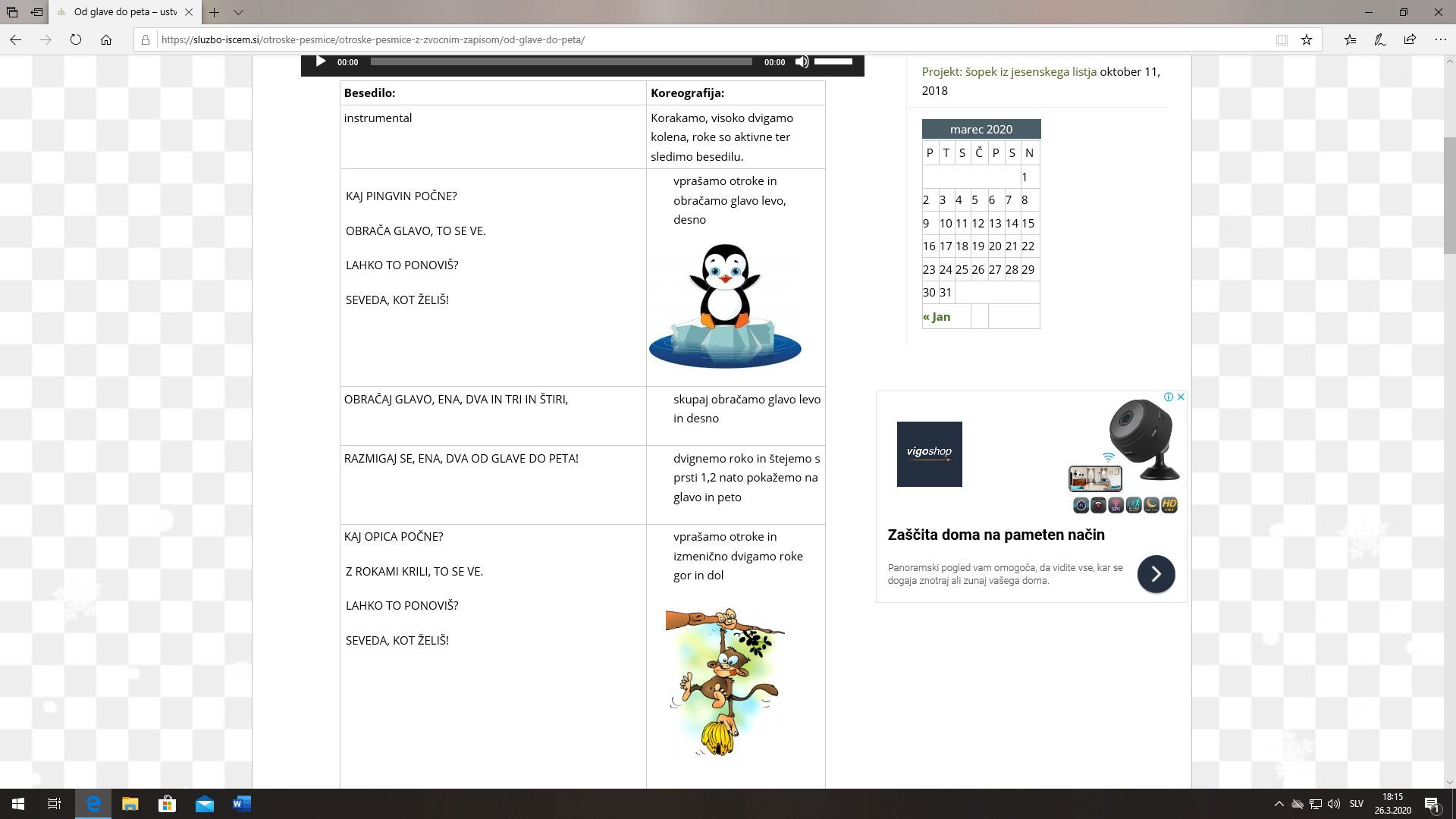 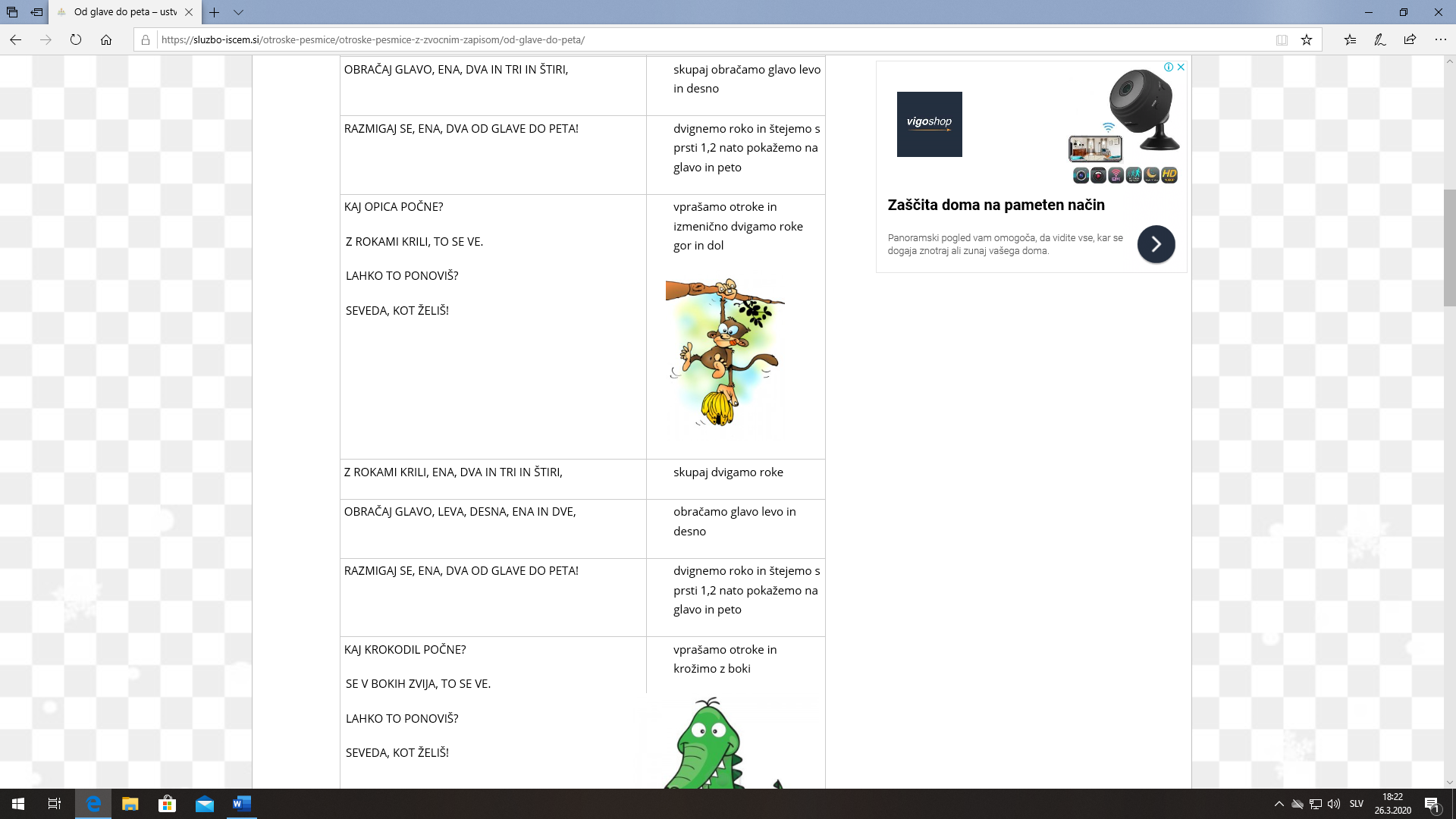 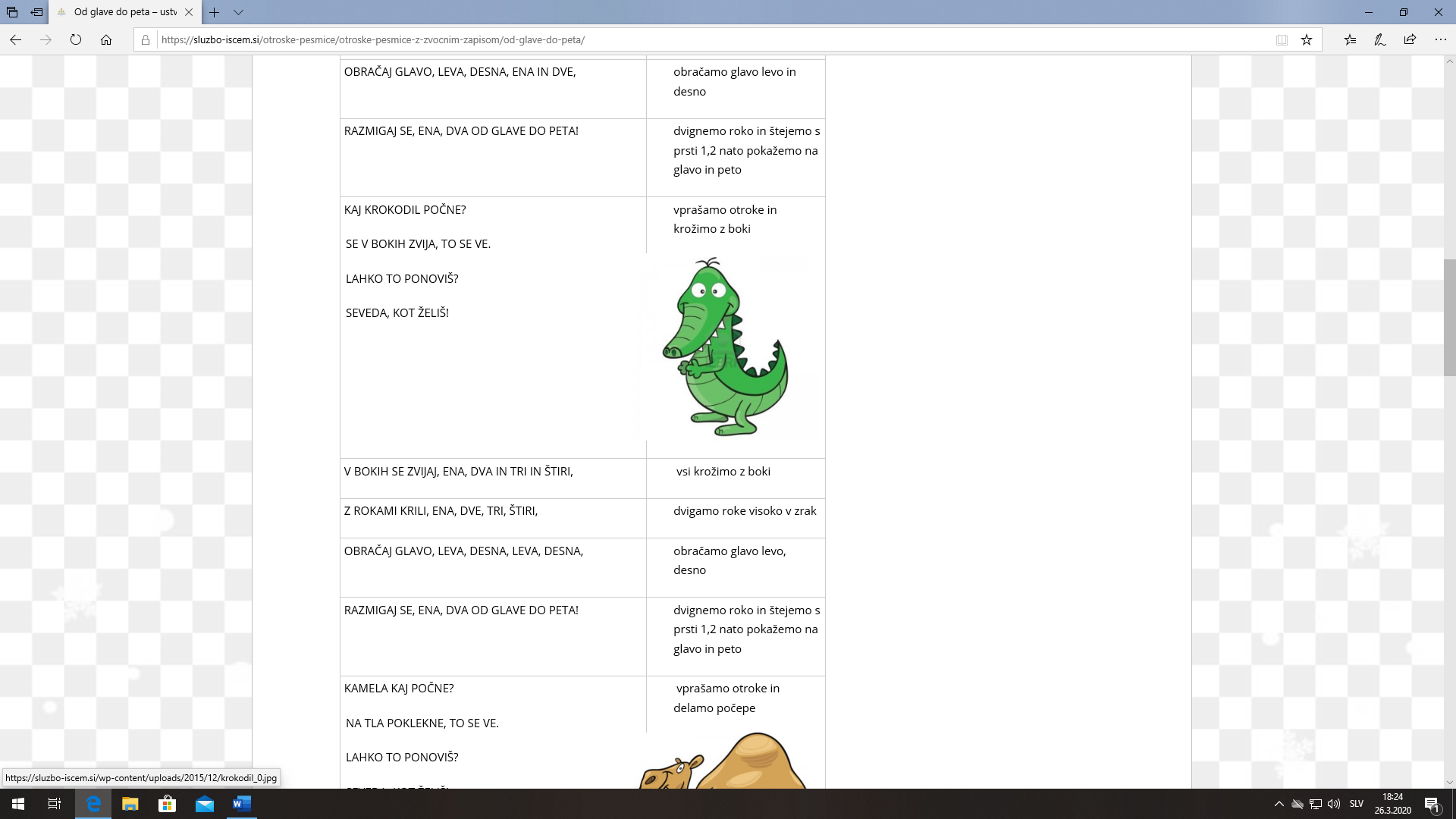 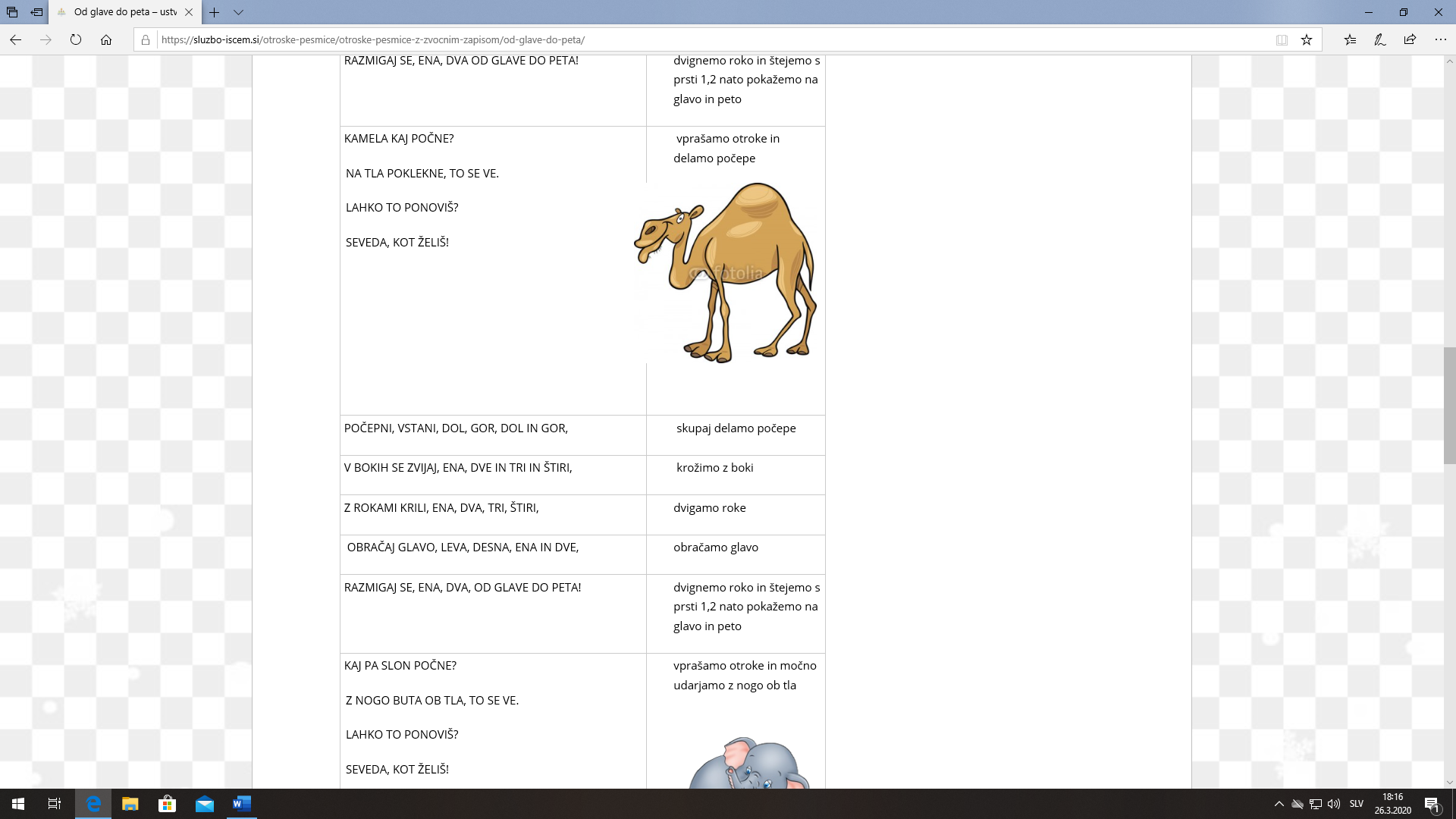 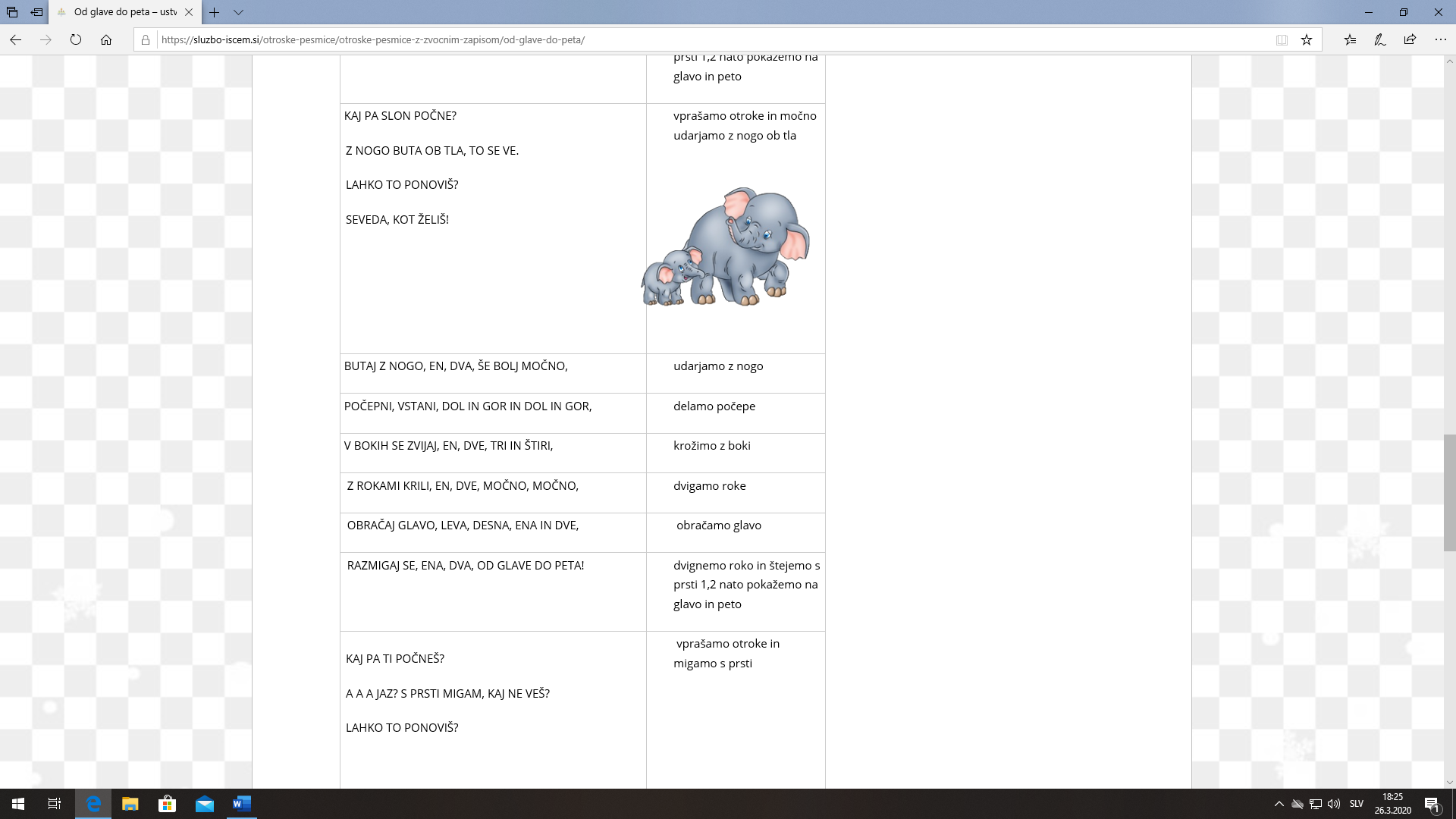 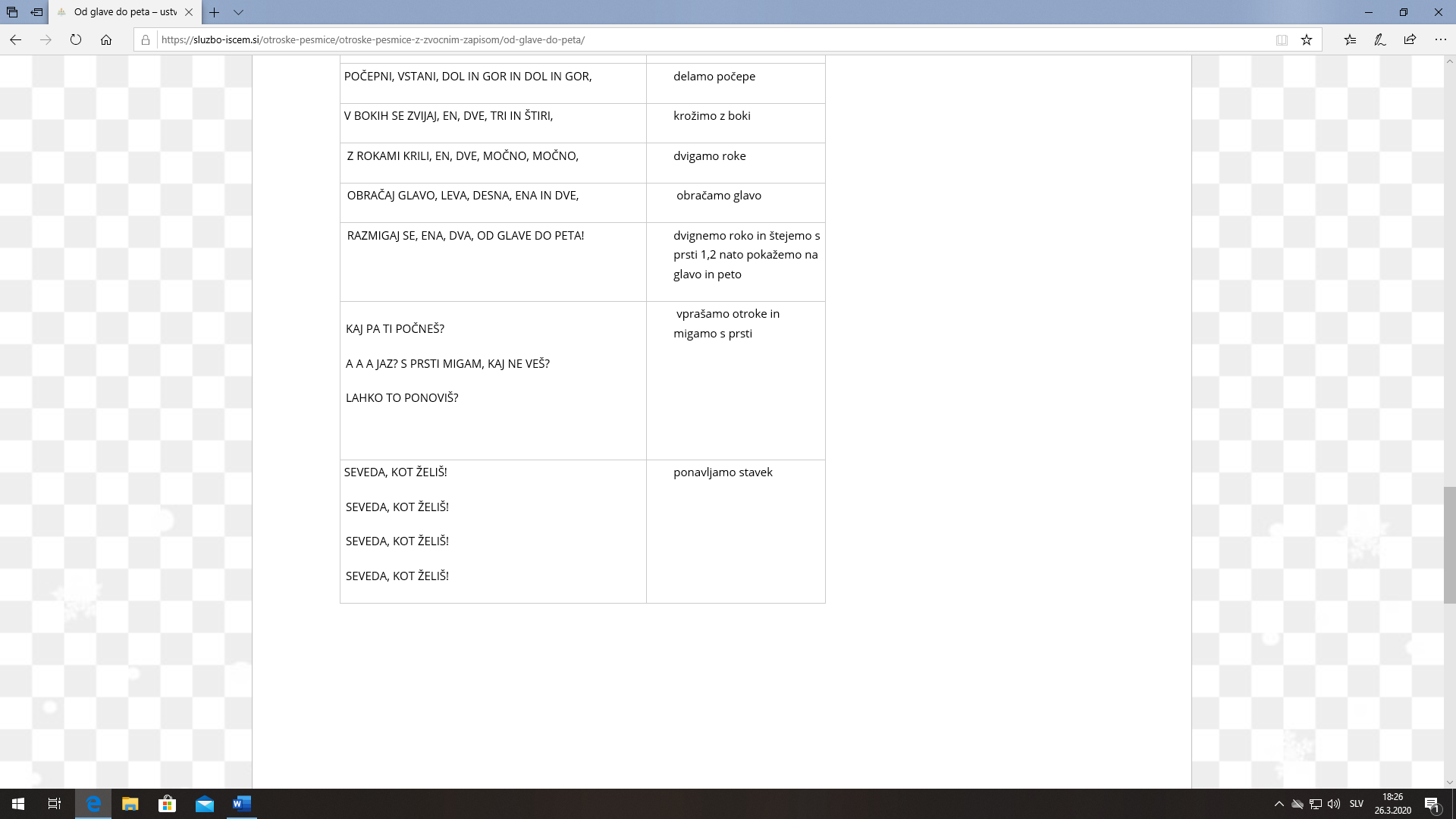 ROMANA KRANJČAN: AVTO (3-5 LET)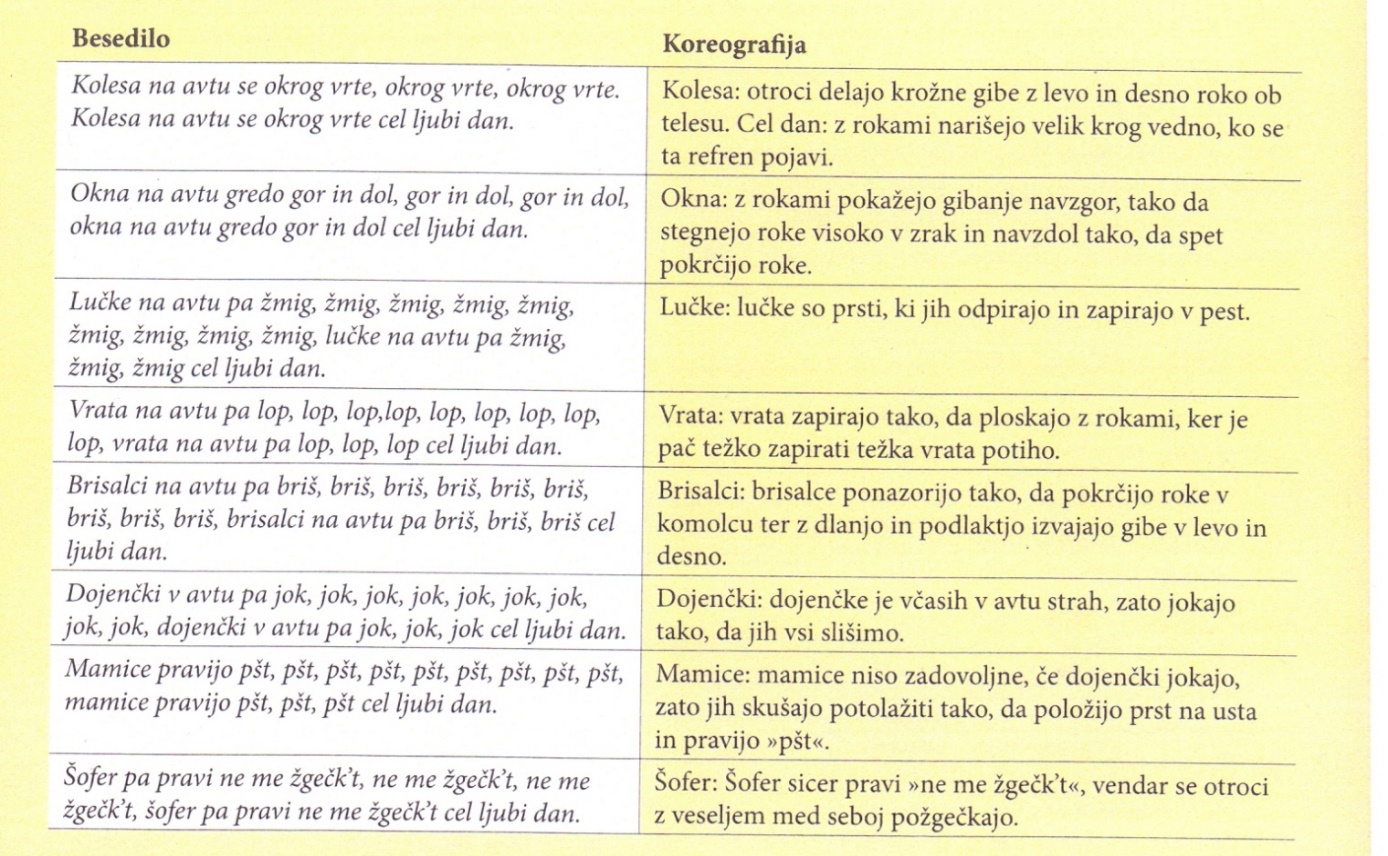 OTROŠKA SOKI SOKI (4-5 LET)Besedilo						KoreografijaZA POPESTRITEV 1-5 LET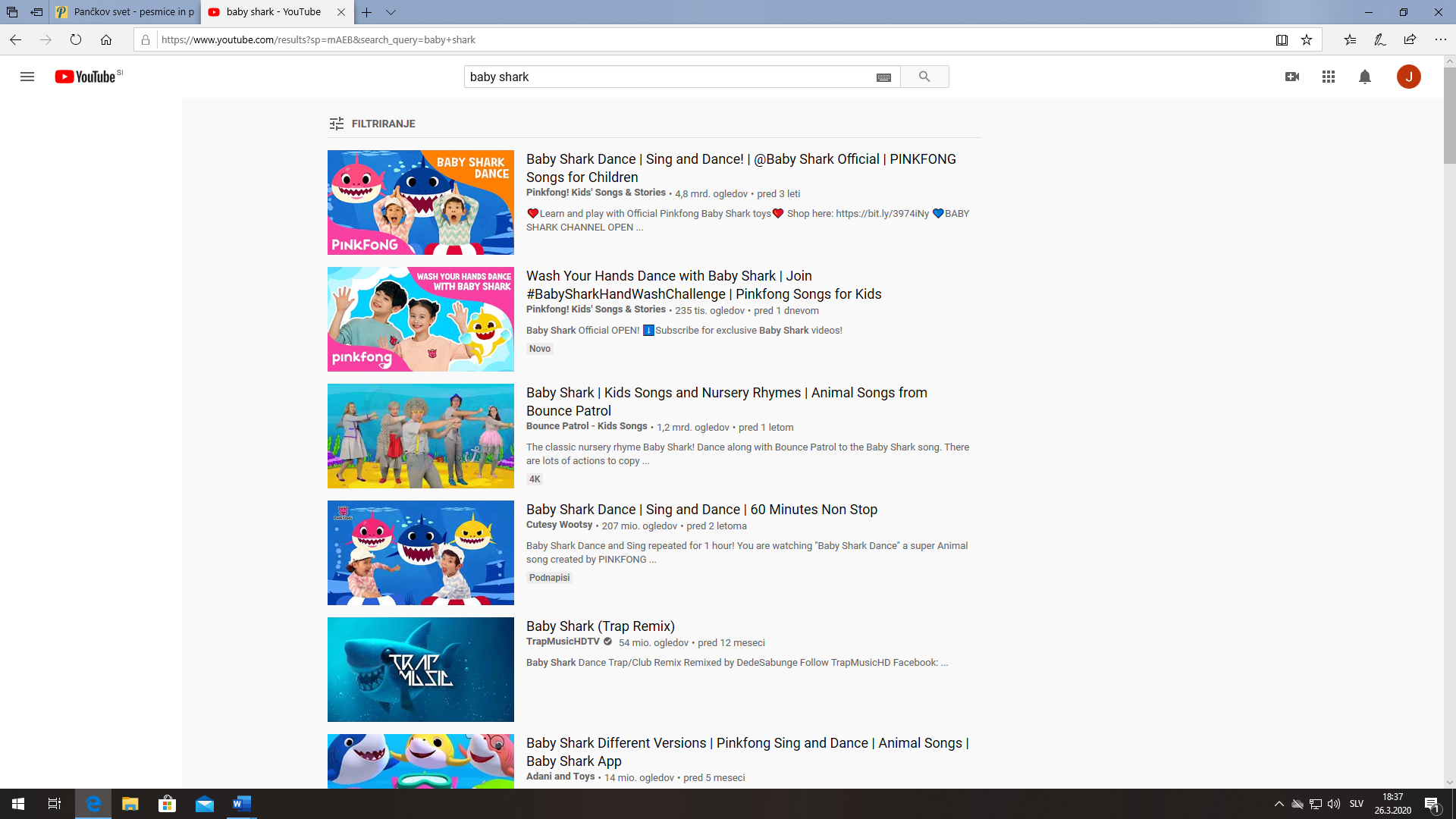 1-5 LET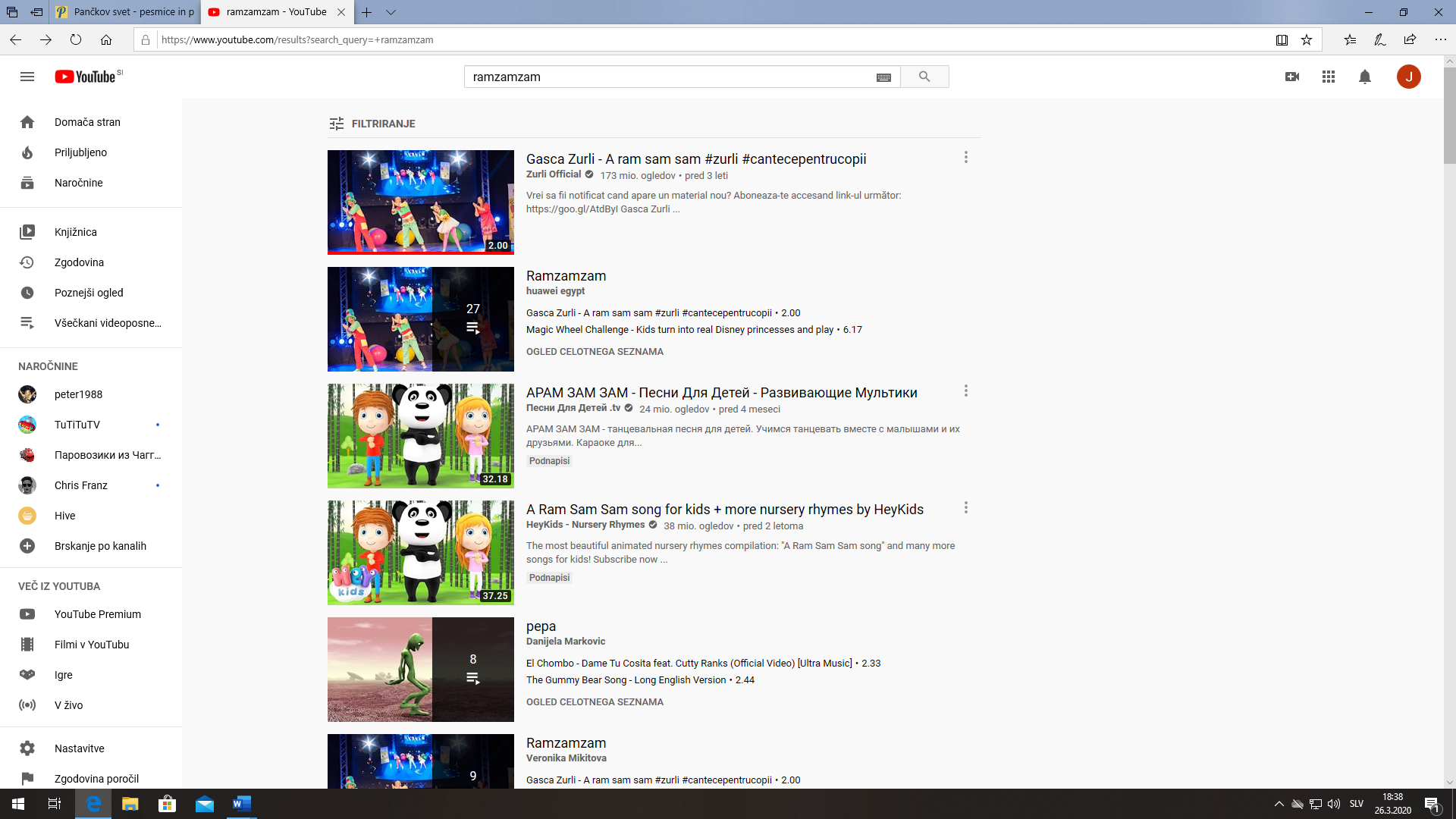 1-5 LET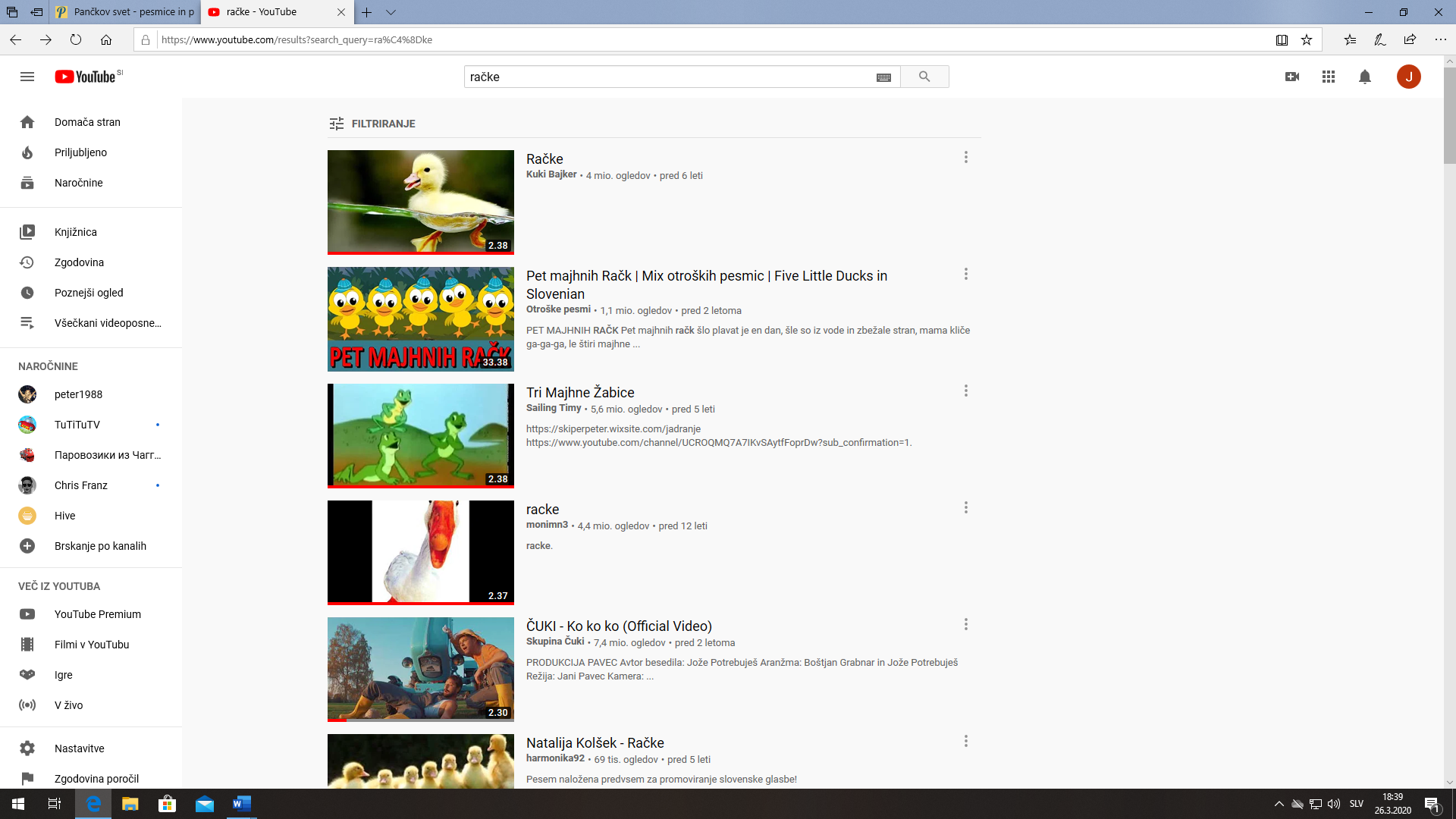   Vodja obogatitvene dejavnosti Mali telovadec: Jasmina Boromisa JurčičPoskusi 1,               2,               3          in 2,                 2,               3.Gor dol, gor dol,stresi vse skrbi.Ti plešeš soki rašplo,si prvak sveta.To skrivnost je vsa.Starš in otrok se primeta za roke, noge data narazen v položaj škarjic (oba imata desno nogo naprej in levo nazaj).Hkrati poskočita v zrak in zamenjata nogi tako, da je druga noga spredaj.Spet sonožni odriv in menjava nog.Še enkrat in pavza.Vse ponovimo: takt je ta 3 (en, dva, tri, stop).O soki soki.O soki soki.O soki soki.Urška pleše hura hura.Z otrokom se zavrtita v eno stran.Nato v drugo.Zopet v enoIn zopet v drugo.Zapleši 1, 2, 3in 2, 2, 3.Gor dol, gor dol,Stresi vse skrbi.Ti plešeš soki rašplo,si prvak sveta.To skrivnost je vsa.Vse ponovimo od začetka. Ritem je zmeraj hitrejši.O soki soki.O soki soki.O soki soki.Urška pleše hura hura.Poskoči 1, 2, 3in 2, 2, 3.Gor dol, gor dol,Stresi vse skrbi.Ti plešeš soki rašplo,si prvak sveta.To skrivnost je vsa.O soki soki.O soki soki.O soki soki.Urška pleše hura hura.Še enkrat 1, 2, 3in 2, 2, 3.Gor dol, gor dol,Stresi vse skrbi.Ti plešeš soki rašplo,si prvak sveta.To skrivnost je vsa.O soki soki.O soki soki.O soki soki.Urška pleše hura hura.Pohiti 1, 2, 3in 2, 2, 3.Gor dol, gor dol,Stresi vse skrbi.Ti plešeš soki rašplo,si prvak sveta.To skrivnost je vsa.O soki soki.O soki soki.O soki soki.Urška pleše hura hura.Hitreje 1, 2, 3in 2, 2, 3.Gor dol, gor dol,Stresi vse skrbi.Ti plešeš soki rašplo,si prvak sveta.To skrivnost je vsa.